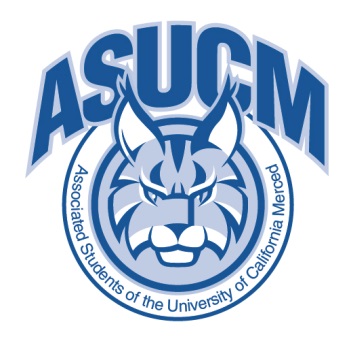 Small Appropriations Board AT UNIVERSITY OF CALIFORNIA, MERCED- RCO EVENT FUNDING PROPOSAL -RCO Name:Event Title:Total Amount Requested:FACILITIES – [insert requested amount here]HONORARIUM/SPEAKER – [insert requested amount here]Name(s) of Honorarium/Speaker(s): Description of Services/Cost: PERFORMER – [insert requested amount here]Name(s) of Performer(s):Description of Services/Cost:ADVERTISING – [insert requested amount here]FOOD/DRINKS – [insert requested amount here]ADDITIONAL SUPPLIES – [insert requested amount here]OTHER – [insert requested amount here]FACILITYVENDORRENTAL RATEHOURS O/USETOTAL PRICEITEMVENDORUNIT PRICE ($x.xx)# O/ UNITSTOTAL SUBTOTALTAX GRAND TOTALITEMVENDORUNIT PRICE ($x.xx)# O/ UNITSTOTAL SUBTOTALTAX (if applicable)GRAND TOTALITEMVENDORUNIT PRICE ($x.xx)# O/ UNITSTOTAL SUBTOTALSUBTOTALTAX TAX GRAND TOTALGRAND TOTALITEMVENDORUNIT PRICE ($x.xx)# O/ UNITSTOTAL SUBTOTALTAX GRAND TOTAL